Caterpillar 772 Rock Truck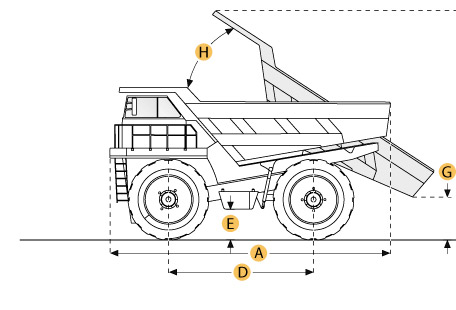 Selected DimensionsSpecificationDimensionsDimensionsDimensionsA. Overall Length28.8 ft in8740 mmB. Overall Width15.7 ft in4780 mmC. Overall Height14 ft in4265 mmD. Wheelbase13 ft in3960 mmE. Ground Clearance2.4 ft in720 mmF. Dump Height27.4 ft in8357 mmG. Dump Ground Clearance1.8 ft in560 mmEngineEngineEngineMakeCaterpillarCaterpillarModelC18 ACERTC18 ACERTGross Power598 hp446 kwNet Power535 hp399 kwPower Measured @1800 rpm1800 rpmDisplacement1105 cu in18.1 LMax Torque1988 lb ft2695.4 NmNumber of Cylinders66AspirationTurbochargedTurbochargedOperationalOperationalOperationalFuel Capacity140 gal530 LCooling System Fluid Capacity30 gal114 LEngine Oil Capacity14 gal53 LDiff and Final Drive Fluid Capacity42 gal159 LSteering System Fluid Capacity15 gal56 LBrake/Hoist System Fluid Capacity73 gal277 LHydraulic System Fluid Capacity35 gal155 LTire Size21.00R33(E4)21.00R33(E4)TransmissionTransmissionTransmissionTypeGearGearNumber of Gears - Forward77Number of Gears - Reverse11Max Speed49.5 mph79.7 km/hWeightsWeightsWeightsEmpty Weight78155 lb35450 kgLoaded Weight181000 lb82100 kgWeight Distribution Front - empty48 %48 %Weight Distribution Rear - empty52 %52 %Weight Distribution Front - loaded34 %34 %Weight Distribution Rear - loaded66 %66 %DumpDumpDumpRated Payload100000 lb45359.2 kgLoad Capacity - Struck30.5 yd323.3 m3Load Capacity - heaped41 yd331.3 m3Raise Time8.1 sec8.1 secLower Time14.7 sec14.7 secDimensionsDimensionsDimensionsOverall Length28.8 ft in8740 mmOverall Width15.7 ft in4780 mmOverall Height14 ft in4265 mmWheelbase13 ft in3960 mmGround Clearance2.4 ft in720 mmDump Height27.4 ft in8357 mmDump Ground Clearance1.8 ft in560 mm